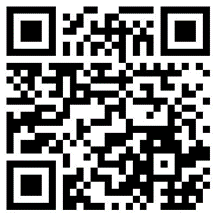 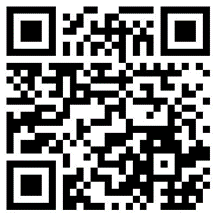 4.   MINUTES –	Council meeting of January 27, 20205.  Correspondence to Clerk 6.  Departmental Reports 7.    Floor Open for Comments from Village Residents on meeting agenda and comments in general Village           residents, please state your name, address and the subject you wish to discuss for the record. Please limit your comments to five (5) minutes. Thank you! Please sign-in to speak 8.    Legislation  		9. AdjournmentVILLAGE OF OAKWOOD WORK SESSION AGENDA February 11, 2020Call Meeting to order Discussion by Mayor and Department Heads of matters to be brought to the attention of Council if present. Questions of Mayor and Department Heads concerning Legislation or potential Legislation to be considered at future Council meetings. Discussion of items of draft Legislation or potential Legislation to be considered at future Council meetings. 2020 Council Committee Assignments      Charter Review Commission           Legislation:  5.  Matters Deemed Appropriate Five-Year Plan Charter Review Commission 20196.  Adjournment  3. 	    Roll Call Council President Johnnie A. Warren Mayor Gary V. Gottschalk Council-At-Large Elaine Y. Gaither Law Director James Climer Ward 1 Councilman Chris C. Callender Finance Director Brian L. Thompson Ward 2 Councilperson Eloise Hardin Service Director Tom Haba Ward 3 Councilperson Melanie Sanders Chief of Fire Jim Schade Ward 4 Councilperson Patricia Rogers Police Chief  Mark Garratt Ward 5 Councilperson Candace S. Williams  Building Inspector Daniel MarinucciHousing Inspector Crystal A. Williams Engineer Ed Hren Recreation Director Carlean Perez MAYOR - GARY GOTTSCHALK FIRE CHIEF - JIM SCHADE LAW DIRECTOR – JAMES CLIMER BUILDING INSPECTOR – DANIEL MARINUCCI FINANCE DIRECTOR – BRIAN THOMPSON HOUSING INSPECTOR – CRYSTAL A WILLIAMS SERVICE DIRECTOR - TOM HABA POLICE CHIEF – MARK GARRATT ENGINEER REPORT- ED HREN RECREATION DIRECTOR – CARLEAN PEREZ Ordinance 2020-04Introduced 1-14-2020 by Mayor & Council as a whole Third ReadingAN ORDINANCE AUTHORIZING THE MAYOR TO ENTER INTO A CONTRACT WITH CHAGRIN VALLEY ENGINEERING LTD. AND SETTING FORTH THE COMPENSATION AND FUNCTIONS OF THE VILLAGE ENGINEER AND HIS FIRM Resolution 2020-10Introduced 2-11-2020 by Mayor & Council as a whole First ReadingA RESOLUTION OF CONDOLENCES TO THE FAMILY OF RUTHIE M. MACONOrdinance 2020-11Introduced 2-11-2020 by Mayor & Council as a whole First ReadingAN EMERGENCY ORDINANCE AUTHORIZING THE MAYOR TO ENTER INTO A COMMUNITY COST-SHARE AGREEMENT WITH THE NORTHEAST OHIO REGIONAL SEWER DISTRICT TO OBTAIN COST REIMBURSEMENTS FOR CERTAIN WORK TO BE PERFORMED IN THE VILLAGE ASSOCIATED WITH OEPA MS4 STORM WATER PERMIT REQUIREMENTS (2020 MS4 STORMWATER MANAGEMENT)Disaster Recovery Plan HardinHuman Resources Director Hardin